Art 2.2.21Go to the following website: www.youtube.com/watch?v=jbgbMnenkAUHave a go at trying to recreate your own rainforest. Don’t worry if you can’t draw it all or don’t have pastels, use pencils or leave it as a sketch.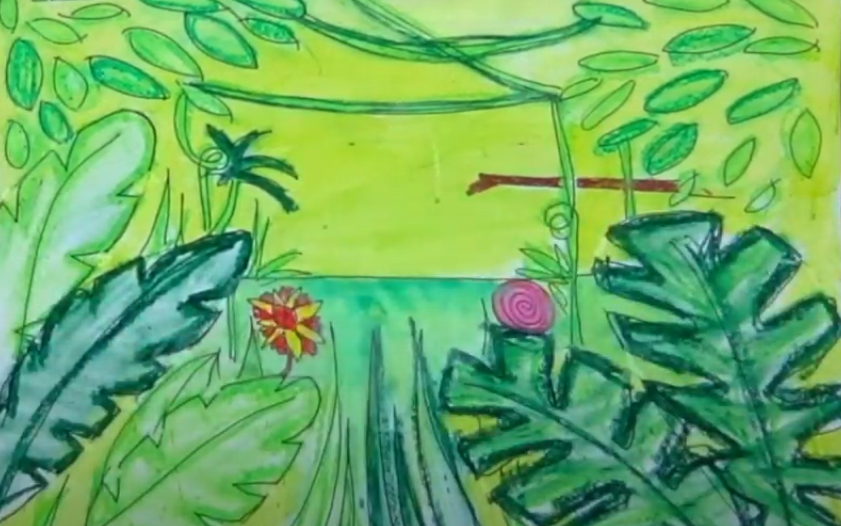 